I, “[INSERT NAME OF APPLICANT]“ being the applicant hereby confirm that:All of the life saving equipment,Firefighting Equipment; andAll radio equipmentonboard the yacht referenced within this application form, being in accordance or equivalent to that so listed in the St Kitts and Nevis Merchant Shipping (Pleasure Vessel) Regulations of 2007.The equipment onboard are listed below:Please affix applicants stamp/seal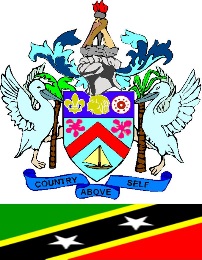 ST KITTS & NEVISINTERNATIONAL SHIP REGISTRYST KITTS & NEVISINTERNATIONAL SHIP REGISTRYST KITTS & NEVISINTERNATIONAL SHIP REGISTRYST KITTS & NEVISINTERNATIONAL SHIP REGISTRYST KITTS & NEVISINTERNATIONAL SHIP REGISTRYST KITTS & NEVISINTERNATIONAL SHIP REGISTRYST KITTS & NEVISINTERNATIONAL SHIP REGISTRYST KITTS & NEVISINTERNATIONAL SHIP REGISTRYST KITTS & NEVISINTERNATIONAL SHIP REGISTRYST KITTS & NEVISINTERNATIONAL SHIP REGISTRYST KITTS & NEVISINTERNATIONAL SHIP REGISTRY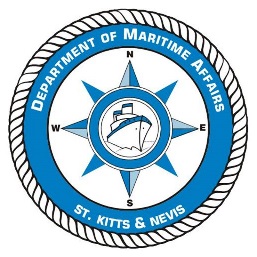 The Saint Christopher & Nevis Merchant Shipping Act, Cap. 7.05Department of Maritime AffairsThe Saint Christopher & Nevis Merchant Shipping Act, Cap. 7.05Department of Maritime AffairsThe Saint Christopher & Nevis Merchant Shipping Act, Cap. 7.05Department of Maritime AffairsThe Saint Christopher & Nevis Merchant Shipping Act, Cap. 7.05Department of Maritime AffairsThe Saint Christopher & Nevis Merchant Shipping Act, Cap. 7.05Department of Maritime AffairsThe Saint Christopher & Nevis Merchant Shipping Act, Cap. 7.05Department of Maritime AffairsThe Saint Christopher & Nevis Merchant Shipping Act, Cap. 7.05Department of Maritime AffairsThe Saint Christopher & Nevis Merchant Shipping Act, Cap. 7.05Department of Maritime AffairsThe Saint Christopher & Nevis Merchant Shipping Act, Cap. 7.05Department of Maritime AffairsThe Saint Christopher & Nevis Merchant Shipping Act, Cap. 7.05Department of Maritime AffairsThe Saint Christopher & Nevis Merchant Shipping Act, Cap. 7.05Department of Maritime AffairsAPPLICATION FOR REGISTRATION UNDER ST KITTS & NEVIS FLAGAPPLICATION FOR REGISTRATION UNDER ST KITTS & NEVIS FLAGAPPLICATION FOR REGISTRATION UNDER ST KITTS & NEVIS FLAGAPPLICATION FOR REGISTRATION UNDER ST KITTS & NEVIS FLAGAPPLICATION FOR REGISTRATION UNDER ST KITTS & NEVIS FLAGAPPLICATION FOR REGISTRATION UNDER ST KITTS & NEVIS FLAGAPPLICATION FOR REGISTRATION UNDER ST KITTS & NEVIS FLAGAPPLICATION FOR REGISTRATION UNDER ST KITTS & NEVIS FLAGAPPLICATION FOR REGISTRATION UNDER ST KITTS & NEVIS FLAGAPPLICATION FOR REGISTRATION UNDER ST KITTS & NEVIS FLAGAPPLICATION FOR REGISTRATION UNDER ST KITTS & NEVIS FLAGAPPLICATION FOR REGISTRATION UNDER ST KITTS & NEVIS FLAGAPPLICATION FOR REGISTRATION UNDER ST KITTS & NEVIS FLAGAPPLICATION FOR REGISTRATION UNDER ST KITTS & NEVIS FLAGTYPE OF REGISTRATION APPLIED FORTYPE OF REGISTRATION APPLIED FORTYPE OF REGISTRATION APPLIED FORTYPE OF REGISTRATION APPLIED FORTYPE OF REGISTRATION APPLIED FORPleasure Vessel:                         Commercial Yacht: Pleasure Vessel:                         Commercial Yacht: Pleasure Vessel:                         Commercial Yacht: Pleasure Vessel:                         Commercial Yacht: Pleasure Vessel:                         Commercial Yacht: Pleasure Vessel:                         Commercial Yacht: Pleasure Vessel:                         Commercial Yacht: Pleasure Vessel:                         Commercial Yacht: PLEASE COMPLETE IN CAPITAL LETTERS IN BLACK INK OR BY TYPING.  NOTE THE DOCUMENTATION CHECKLISTS:	RP8 & RP9 for Pleasure Vessel Registration  PLEASE COMPLETE IN CAPITAL LETTERS IN BLACK INK OR BY TYPING.  NOTE THE DOCUMENTATION CHECKLISTS:	RP8 & RP9 for Pleasure Vessel Registration  PLEASE COMPLETE IN CAPITAL LETTERS IN BLACK INK OR BY TYPING.  NOTE THE DOCUMENTATION CHECKLISTS:	RP8 & RP9 for Pleasure Vessel Registration  PLEASE COMPLETE IN CAPITAL LETTERS IN BLACK INK OR BY TYPING.  NOTE THE DOCUMENTATION CHECKLISTS:	RP8 & RP9 for Pleasure Vessel Registration  PLEASE COMPLETE IN CAPITAL LETTERS IN BLACK INK OR BY TYPING.  NOTE THE DOCUMENTATION CHECKLISTS:	RP8 & RP9 for Pleasure Vessel Registration  PLEASE COMPLETE IN CAPITAL LETTERS IN BLACK INK OR BY TYPING.  NOTE THE DOCUMENTATION CHECKLISTS:	RP8 & RP9 for Pleasure Vessel Registration  PLEASE COMPLETE IN CAPITAL LETTERS IN BLACK INK OR BY TYPING.  NOTE THE DOCUMENTATION CHECKLISTS:	RP8 & RP9 for Pleasure Vessel Registration  PLEASE COMPLETE IN CAPITAL LETTERS IN BLACK INK OR BY TYPING.  NOTE THE DOCUMENTATION CHECKLISTS:	RP8 & RP9 for Pleasure Vessel Registration  PLEASE COMPLETE IN CAPITAL LETTERS IN BLACK INK OR BY TYPING.  NOTE THE DOCUMENTATION CHECKLISTS:	RP8 & RP9 for Pleasure Vessel Registration  PLEASE COMPLETE IN CAPITAL LETTERS IN BLACK INK OR BY TYPING.  NOTE THE DOCUMENTATION CHECKLISTS:	RP8 & RP9 for Pleasure Vessel Registration  PLEASE COMPLETE IN CAPITAL LETTERS IN BLACK INK OR BY TYPING.  NOTE THE DOCUMENTATION CHECKLISTS:	RP8 & RP9 for Pleasure Vessel Registration  PLEASE COMPLETE IN CAPITAL LETTERS IN BLACK INK OR BY TYPING.  NOTE THE DOCUMENTATION CHECKLISTS:	RP8 & RP9 for Pleasure Vessel Registration  PLEASE COMPLETE IN CAPITAL LETTERS IN BLACK INK OR BY TYPING.  NOTE THE DOCUMENTATION CHECKLISTS:	RP8 & RP9 for Pleasure Vessel Registration  VESSEL DETAILSVESSEL DETAILSVESSEL DETAILSVESSEL DETAILSVESSEL DETAILSVESSEL DETAILSVESSEL DETAILSVESSEL DETAILSVESSEL DETAILSVESSEL DETAILSVESSEL DETAILSVESSEL DETAILSVESSEL DETAILSAPPROVED NAME FOR REGISTRATIONAPPROVED NAME FOR REGISTRATIONAPPROVED NAME FOR REGISTRATIONCURRENT NAME OR HULL NUMBER(IF UNDER CONSTRUCTION)CURRENT NAME OR HULL NUMBER(IF UNDER CONSTRUCTION)CURRENT NAME OR HULL NUMBER(IF UNDER CONSTRUCTION)INTENDED PORT OF REGISTRYINTENDED PORT OF REGISTRYINTENDED PORT OF REGISTRYINTENDED PORT OF REGISTRYINTENDED PORT OF REGISTRYINTENDED DATE & PORT OFPURCHASE/CHANGE OF REGISTRYINTENDED DATE & PORT OFPURCHASE/CHANGE OF REGISTRYGROSS TONNAGEGROSS TONNAGEGROSS TONNAGENET TONNAGENET TONNAGENET TONNAGECURRENT REGISTRYCURRENT REGISTRYCURRENT REGISTRYCURRENT REGISTRYCURRENT REGISTRYCURRENT REGISTRYCURRENT REGISTRYLENGTH (M)LENGTH (M)LENGTH (M)BREADTH (M)BREADTH (M)BREADTH (M)DEPTH (M)DEPTH (M)DEPTH (M)DEPTH (M)DEPTH (M)COUNTRY OF BUILDCOUNTRY OF BUILDYEAR BUILTYEAR BUILTYEAR BUILTHIN (WHERE APPLICABLE)HIN (WHERE APPLICABLE)HIN (WHERE APPLICABLE)MATERIAL OF HULLMATERIAL OF HULLMATERIAL OF HULLMATERIAL OF HULLMATERIAL OF HULLMATERIAL OF HULLMATERIAL OF HULLNUMBER OF MAIN ENGINESNUMBER OF MAIN ENGINESNUMBER OF MAIN ENGINESTOTAL MAIN ENGINE POWER (KW)TOTAL MAIN ENGINE POWER (KW)TOTAL MAIN ENGINE POWER (KW)PROPULSIONPROPULSIONPROPULSIONPROPULSIONPROPULSIONPROPULSIONPROPULSION Steam    Sail    Motor Steam    Sail    Motor Steam    Sail    Motor Steam    Sail    Motor Steam    Sail    Motor Steam    Sail    Motor Steam    Sail    MotorDETAILS OF OWNER(s)*for more than one owner, a continuation sheet is to be completed with details of the other owners as below. Please tick here (  ) if continuation sheet is addedDETAILS OF OWNER(s)*for more than one owner, a continuation sheet is to be completed with details of the other owners as below. Please tick here (  ) if continuation sheet is addedDETAILS OF OWNER(s)*for more than one owner, a continuation sheet is to be completed with details of the other owners as below. Please tick here (  ) if continuation sheet is addedDETAILS OF OWNER(s)*for more than one owner, a continuation sheet is to be completed with details of the other owners as below. Please tick here (  ) if continuation sheet is addedDETAILS OF OWNER(s)*for more than one owner, a continuation sheet is to be completed with details of the other owners as below. Please tick here (  ) if continuation sheet is addedDETAILS OF OWNER(s)*for more than one owner, a continuation sheet is to be completed with details of the other owners as below. Please tick here (  ) if continuation sheet is addedDETAILS OF OWNER(s)*for more than one owner, a continuation sheet is to be completed with details of the other owners as below. Please tick here (  ) if continuation sheet is addedDETAILS OF OWNER(s)*for more than one owner, a continuation sheet is to be completed with details of the other owners as below. Please tick here (  ) if continuation sheet is addedDETAILS OF OWNER(s)*for more than one owner, a continuation sheet is to be completed with details of the other owners as below. Please tick here (  ) if continuation sheet is addedDETAILS OF OWNER(s)*for more than one owner, a continuation sheet is to be completed with details of the other owners as below. Please tick here (  ) if continuation sheet is addedDETAILS OF OWNER(s)*for more than one owner, a continuation sheet is to be completed with details of the other owners as below. Please tick here (  ) if continuation sheet is addedDETAILS OF OWNER(s)*for more than one owner, a continuation sheet is to be completed with details of the other owners as below. Please tick here (  ) if continuation sheet is addedDETAILS OF OWNER(s)*for more than one owner, a continuation sheet is to be completed with details of the other owners as below. Please tick here (  ) if continuation sheet is addedFull Name of First (or only) Owner :Full Name of First (or only) Owner :Full Name of First (or only) Owner :Full Name of First (or only) Owner :Tel:Address Line 1:Address Line 1:Address Line 1:Address Line 1:Email:Address Line 2:Address Line 2:Address Line 2:Address Line 2:Town/City:Town/City:Town/City:Town/City:IMO Owner Number(If Applicable)IMO Owner Number(If Applicable)IMO Owner Number(If Applicable)N/AN/AN/AN/APost / Zip Code:Post / Zip Code:Post / Zip Code:Post / Zip Code:Number of Shares Held(maximum of shares per ship is sixty-four)Number of Shares Held(maximum of shares per ship is sixty-four)Number of Shares Held(maximum of shares per ship is sixty-four)64/6464/6464/6464/64Country:Country:Country:Country:Passport Number(for individuals)Passport Number(for individuals)Passport Number(for individuals)DETAILS OF COMPANY RESPONSIBLE FOR MANAGEMENT*if different from Owners (The Managers)DETAILS OF COMPANY RESPONSIBLE FOR MANAGEMENT*if different from Owners (The Managers)DETAILS OF COMPANY RESPONSIBLE FOR MANAGEMENT*if different from Owners (The Managers)DETAILS OF COMPANY RESPONSIBLE FOR MANAGEMENT*if different from Owners (The Managers)DETAILS OF COMPANY RESPONSIBLE FOR MANAGEMENT*if different from Owners (The Managers)DETAILS OF COMPANY RESPONSIBLE FOR MANAGEMENT*if different from Owners (The Managers)DETAILS OF COMPANY RESPONSIBLE FOR MANAGEMENT*if different from Owners (The Managers)DETAILS OF COMPANY RESPONSIBLE FOR MANAGEMENT*if different from Owners (The Managers)DETAILS OF COMPANY RESPONSIBLE FOR MANAGEMENT*if different from Owners (The Managers)DETAILS OF COMPANY RESPONSIBLE FOR MANAGEMENT*if different from Owners (The Managers)DETAILS OF COMPANY RESPONSIBLE FOR MANAGEMENT*if different from Owners (The Managers)DETAILS OF COMPANY RESPONSIBLE FOR MANAGEMENT*if different from Owners (The Managers)DETAILS OF COMPANY RESPONSIBLE FOR MANAGEMENT*if different from Owners (The Managers)Full Name of Company:Full Name of Company:Address Line 1:Address Line 1:Address Line 2:Address Line 2:Tel :Tel :Tel :Address Line 3:Address Line 3:Email :Email :Email :Town/City:Town/City:IMO Company Number (if known)IMO Company Number (if known)IMO Company Number (if known)Post / Zip Code:Post / Zip Code:Country:Country:MARITIME RESIDENT AGENT (Representative Person) (24M & Over)A Representative Person is a requirement of the Registrar for Ship Registration. According to the Ship Ownership Qualification Regulations 2005, the Representative Person so appointed shall be a “regulated business activity” according to the Proceeds of Crime Act, 2000. By making this application and completing the details herein, Owners appoint this person/company as their Maritime Resident Agent (Representative Person). The Registrar may require separate written evidence of the appointment.  NAME OF APPOINTED MARITIME RESIDENT AGENTMARITIME RESIDENT AGENT (Representative Person) (24M & Over)A Representative Person is a requirement of the Registrar for Ship Registration. According to the Ship Ownership Qualification Regulations 2005, the Representative Person so appointed shall be a “regulated business activity” according to the Proceeds of Crime Act, 2000. By making this application and completing the details herein, Owners appoint this person/company as their Maritime Resident Agent (Representative Person). The Registrar may require separate written evidence of the appointment.  N/A OR INSERT THE NAME OF THE RESIDENT AGENT IN ST KITTS & NEVISRADIO COMMUNICATIONSOwners hereby nominate the following Radio Traffic Accounting Authority (Accounting Authority Identification Code- AAIC) and Point of Service Activation (PSA) for the services described hereafter. Such organisations duly authorized by the ITU or Inmarsat are acceptable. Pending the effective date of the contract, the responsibility for payment of accounts and correspondence relative to radio communication services for the vessel is hereby assumed by the Owner.RADIO COMMUNICATIONSOwners hereby nominate the following Radio Traffic Accounting Authority (Accounting Authority Identification Code- AAIC) and Point of Service Activation (PSA) for the services described hereafter. Such organisations duly authorized by the ITU or Inmarsat are acceptable. Pending the effective date of the contract, the responsibility for payment of accounts and correspondence relative to radio communication services for the vessel is hereby assumed by the Owner.RADIO COMMUNICATIONSOwners hereby nominate the following Radio Traffic Accounting Authority (Accounting Authority Identification Code- AAIC) and Point of Service Activation (PSA) for the services described hereafter. Such organisations duly authorized by the ITU or Inmarsat are acceptable. Pending the effective date of the contract, the responsibility for payment of accounts and correspondence relative to radio communication services for the vessel is hereby assumed by the Owner.RADIO COMMUNICATIONSOwners hereby nominate the following Radio Traffic Accounting Authority (Accounting Authority Identification Code- AAIC) and Point of Service Activation (PSA) for the services described hereafter. Such organisations duly authorized by the ITU or Inmarsat are acceptable. Pending the effective date of the contract, the responsibility for payment of accounts and correspondence relative to radio communication services for the vessel is hereby assumed by the Owner.RADIO COMMUNICATIONSOwners hereby nominate the following Radio Traffic Accounting Authority (Accounting Authority Identification Code- AAIC) and Point of Service Activation (PSA) for the services described hereafter. Such organisations duly authorized by the ITU or Inmarsat are acceptable. Pending the effective date of the contract, the responsibility for payment of accounts and correspondence relative to radio communication services for the vessel is hereby assumed by the Owner.RADIO COMMUNICATIONSOwners hereby nominate the following Radio Traffic Accounting Authority (Accounting Authority Identification Code- AAIC) and Point of Service Activation (PSA) for the services described hereafter. Such organisations duly authorized by the ITU or Inmarsat are acceptable. Pending the effective date of the contract, the responsibility for payment of accounts and correspondence relative to radio communication services for the vessel is hereby assumed by the Owner.AAIC for Radio CommunicationsAAIC for Radio CommunicationsAAIC for Radio CommunicationsAAIC for Radio CommunicationsAAIC for Radio CommunicationsAAIC/PSA for Inmarsat ServicesRADIO COMMUNICATION EQUIPMENTOwners hereby confirm that the ship radio station equipment and electronic navigational equipment is in compliance with current ITU and IMO/SOLAS requirements for the size and type of ship and its trading area(s) and that they will submit the equipment to inspection as required.  (please mark appropriate box with an ‘X’)RADIO COMMUNICATION EQUIPMENTOwners hereby confirm that the ship radio station equipment and electronic navigational equipment is in compliance with current ITU and IMO/SOLAS requirements for the size and type of ship and its trading area(s) and that they will submit the equipment to inspection as required.  (please mark appropriate box with an ‘X’)RADIO COMMUNICATION EQUIPMENTOwners hereby confirm that the ship radio station equipment and electronic navigational equipment is in compliance with current ITU and IMO/SOLAS requirements for the size and type of ship and its trading area(s) and that they will submit the equipment to inspection as required.  (please mark appropriate box with an ‘X’)RADIO COMMUNICATION EQUIPMENTOwners hereby confirm that the ship radio station equipment and electronic navigational equipment is in compliance with current ITU and IMO/SOLAS requirements for the size and type of ship and its trading area(s) and that they will submit the equipment to inspection as required.  (please mark appropriate box with an ‘X’)RADIO COMMUNICATION EQUIPMENTOwners hereby confirm that the ship radio station equipment and electronic navigational equipment is in compliance with current ITU and IMO/SOLAS requirements for the size and type of ship and its trading area(s) and that they will submit the equipment to inspection as required.  (please mark appropriate box with an ‘X’)RADIO COMMUNICATION EQUIPMENTOwners hereby confirm that the ship radio station equipment and electronic navigational equipment is in compliance with current ITU and IMO/SOLAS requirements for the size and type of ship and its trading area(s) and that they will submit the equipment to inspection as required.  (please mark appropriate box with an ‘X’)Equipment used:[ ] : RT[  ] : GMDSS[  ] : N/A[  ] : N/A[  ] : N/AGMDSS Area(s):[  ] : A1[  ] : A2[  ] : A3[  ] : A4[  ] : A4RECORD OF RADIO EQUIPMENTRECORD OF RADIO EQUIPMENTRECORD OF RADIO EQUIPMENTRECORD OF RADIO EQUIPMENTRECORD OF RADIO EQUIPMENTEQUIPMENTMANUFACTURERTYPE NO.POWERFREQUENCY BANDVHF Radiotelephone with Digital Selective Calling (DSC)MF / HF Radiotelephone with Digital Selective Calling (DSC)INMARSAT Ship Earth StationEPIRBNAVTEX ReceiverOTHERPLEASURE VESSEL AFFIDAVIT LIFE SAVING APPLIANCES LIFE SAVING APPLIANCES Number of life rafts onboard are:Life raft(s) expiration date is/are:Number of adult life jackets is:Number of child life jackets is:Number of life buoys onboard are:Number of flares and distress signals are:Emergency flare pack expiration date is:EPIRB expiration date is:FIREFIGHTING EQUIPMENT FIREFIGHTING EQUIPMENT Number of Fire Extinguishers onboard are:Fire Extinguishers’ expiration date is:NAVIGATION EQUIPMENT NAVIGATION EQUIPMENT Ship Radio Station Equipment is a:Model & Year of Manufacturer:CLASSIFICATION SOCIETY / RECOGNISED ORGANISATION (Commercial Yachts Only) CLASSIFICATION SOCIETY / RECOGNISED ORGANISATION (Commercial Yachts Only) Classification Society(ies)/RO/RSO’s who will issue Statutory Certificate on behalf of St Kitts & Nevis.  Please state the Class/RO who will issue the ISM/ISPS Certificates if differentINSURANCE / P & IThe Applicants attention is drawn to Section 52 of the Merchant Shipping Act that states “Every St. Kitts & Nevis ship shall carry insurance cover against the risk of loss or damage to third parties”.  INSURANCE / P & IThe Applicants attention is drawn to Section 52 of the Merchant Shipping Act that states “Every St. Kitts & Nevis ship shall carry insurance cover against the risk of loss or damage to third parties”.  Insurer/P&I ClubDECLARATION OF ELIGIBILITYThe person signing this application confirms that he/she is either the First Named Owner or in the case of a Company an Officer of that company or is the Owner’s agent.In the case of an Owner’s agent, such authority is to be supported by a written testimony from the Owner’s giving such authority.By signing this document the applicant confirms that the Owner(s) is/are qualified to be an Owner(s) of a, or share(s) in a, St. Kitts & Nevis Ship according to the provisions of the Act and hereby declare their individual and several eligibility to be an Owner under the provisions of the Act according to Sections 4 & 5 or any Statutory Orders and Regulations and that where applicable a Representative Person according to Section 6 has been appointed.By signing, he/she declares that to the best of his/her knowledge the information contained herein is correct and that if there are any changes to such information before the original Application Form is submitted to The Registrar to facilitate Permanent Registration that the Owner will notify The Registrar of the changes and submit a revised Application.DECLARATION OF ELIGIBILITYThe person signing this application confirms that he/she is either the First Named Owner or in the case of a Company an Officer of that company or is the Owner’s agent.In the case of an Owner’s agent, such authority is to be supported by a written testimony from the Owner’s giving such authority.By signing this document the applicant confirms that the Owner(s) is/are qualified to be an Owner(s) of a, or share(s) in a, St. Kitts & Nevis Ship according to the provisions of the Act and hereby declare their individual and several eligibility to be an Owner under the provisions of the Act according to Sections 4 & 5 or any Statutory Orders and Regulations and that where applicable a Representative Person according to Section 6 has been appointed.By signing, he/she declares that to the best of his/her knowledge the information contained herein is correct and that if there are any changes to such information before the original Application Form is submitted to The Registrar to facilitate Permanent Registration that the Owner will notify The Registrar of the changes and submit a revised Application.DECLARATION OF ELIGIBILITYThe person signing this application confirms that he/she is either the First Named Owner or in the case of a Company an Officer of that company or is the Owner’s agent.In the case of an Owner’s agent, such authority is to be supported by a written testimony from the Owner’s giving such authority.By signing this document the applicant confirms that the Owner(s) is/are qualified to be an Owner(s) of a, or share(s) in a, St. Kitts & Nevis Ship according to the provisions of the Act and hereby declare their individual and several eligibility to be an Owner under the provisions of the Act according to Sections 4 & 5 or any Statutory Orders and Regulations and that where applicable a Representative Person according to Section 6 has been appointed.By signing, he/she declares that to the best of his/her knowledge the information contained herein is correct and that if there are any changes to such information before the original Application Form is submitted to The Registrar to facilitate Permanent Registration that the Owner will notify The Registrar of the changes and submit a revised Application.DECLARATION OF ELIGIBILITYThe person signing this application confirms that he/she is either the First Named Owner or in the case of a Company an Officer of that company or is the Owner’s agent.In the case of an Owner’s agent, such authority is to be supported by a written testimony from the Owner’s giving such authority.By signing this document the applicant confirms that the Owner(s) is/are qualified to be an Owner(s) of a, or share(s) in a, St. Kitts & Nevis Ship according to the provisions of the Act and hereby declare their individual and several eligibility to be an Owner under the provisions of the Act according to Sections 4 & 5 or any Statutory Orders and Regulations and that where applicable a Representative Person according to Section 6 has been appointed.By signing, he/she declares that to the best of his/her knowledge the information contained herein is correct and that if there are any changes to such information before the original Application Form is submitted to The Registrar to facilitate Permanent Registration that the Owner will notify The Registrar of the changes and submit a revised Application.DECLARATION OF ELIGIBILITYThe person signing this application confirms that he/she is either the First Named Owner or in the case of a Company an Officer of that company or is the Owner’s agent.In the case of an Owner’s agent, such authority is to be supported by a written testimony from the Owner’s giving such authority.By signing this document the applicant confirms that the Owner(s) is/are qualified to be an Owner(s) of a, or share(s) in a, St. Kitts & Nevis Ship according to the provisions of the Act and hereby declare their individual and several eligibility to be an Owner under the provisions of the Act according to Sections 4 & 5 or any Statutory Orders and Regulations and that where applicable a Representative Person according to Section 6 has been appointed.By signing, he/she declares that to the best of his/her knowledge the information contained herein is correct and that if there are any changes to such information before the original Application Form is submitted to The Registrar to facilitate Permanent Registration that the Owner will notify The Registrar of the changes and submit a revised Application.Signature of ApplicantPrint NameDate of ApplicationTitle